Работникам подразделений транспортной безопасности разрешили применение электрошокеров.02.12.2019 Президент РФ подписал Федеральный закон № 415-ФЗ, которым  скорректирована действующая статья 12.3 Федерального закона от 09.02.2007 № 16-ФЗ «О транспортной безопасности».Внесенными поправками работникам подразделений транспортной безопасности разрешено приобретать, хранить, носить и применять электрошоковые устройства и искровые разрядники отечественного производства в целях защиты объектов транспортной инфраструктуры и транспортных средств от актов незаконного вмешательства.Установлены основания для применения электрошоковых устройств и искровых разрядников, обязанности руководителей и работников подразделений транспортной безопасности в связи с их применением.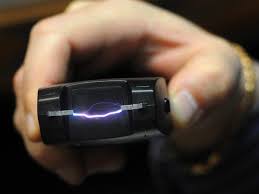 Так, применяя электрошокеры, работники транспортной безопасности должны предупредить о намерении применить указанные виды устройств, пытаться свести к минимуму причиненный вред, а тем лицам, кто получил повреждения от электрошокеров обязаны оказать первую помощь.Руководители подразделений транспортной безопасности или их заместители обязаны незамедлительно сообщить в органы внутренних дел и прокурору о каждом случае ранения или смерти в результате применения электрошокеров и искровых разрядников.При этом, законом устанавливается запрет на применение таких устройств в отношении женщин с видимыми признаками беременности, лиц с явными признаками инвалидности и малолетних.Частью 7 ст. 12.3 Федерального закона «О транспортной безопасности» предусмотрено, что виды, типы и модели  электрошоковых устройств и искровых разрядников, а также правила приобретения, хранения, ношения, учета, ремонта и уничтожения электрошоковых устройств и искровых разрядников определяются Правительством Российской Федерации.Изменения вступят в законную силу с 02.03.2020.Помощник Пермского транспортного прокурора Смирнягина Е.А.